Лот № 8(ул. Пролетарская, «Скейт-велопарк», детская площадка – МАУ Центр «Райдер Плюс)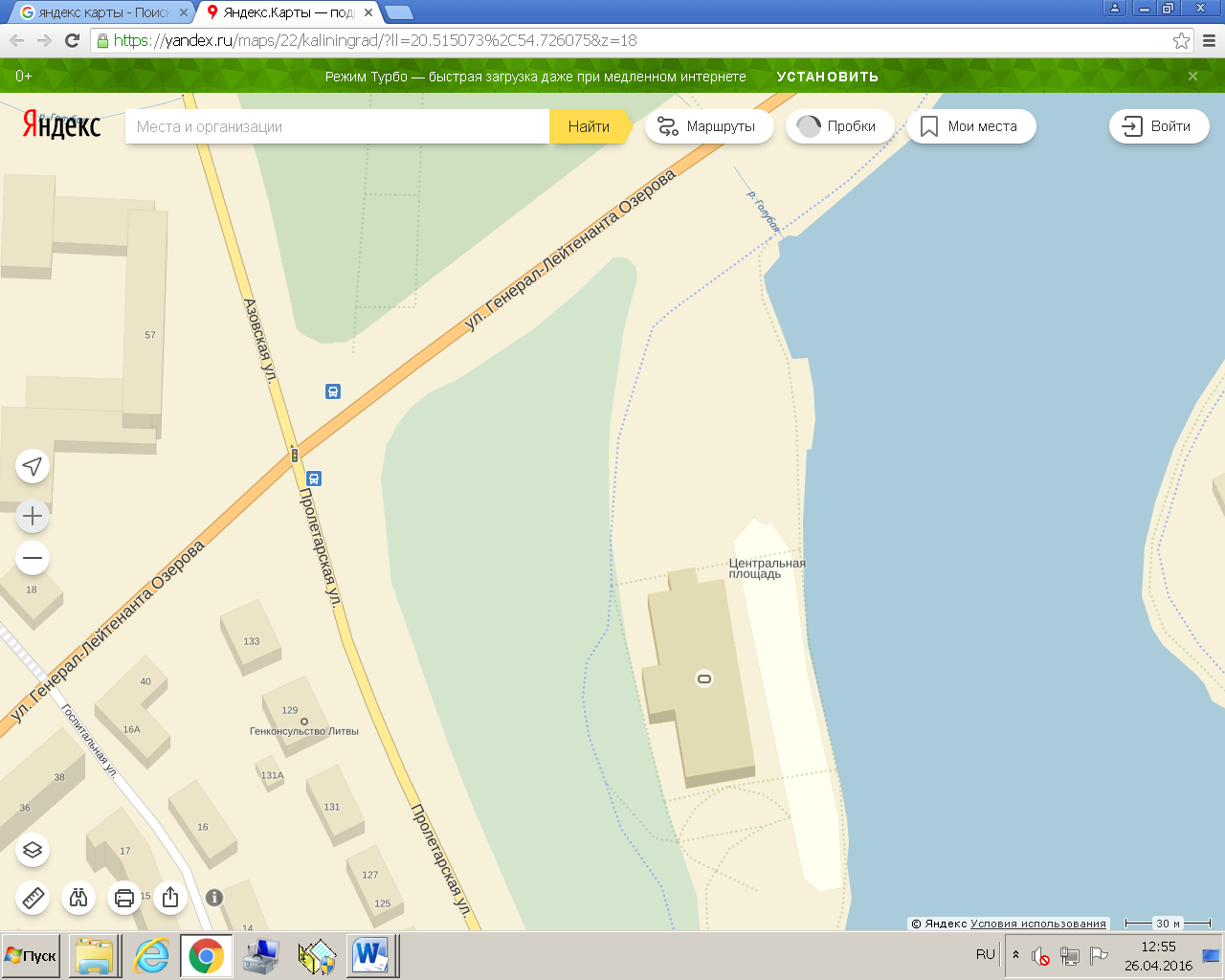 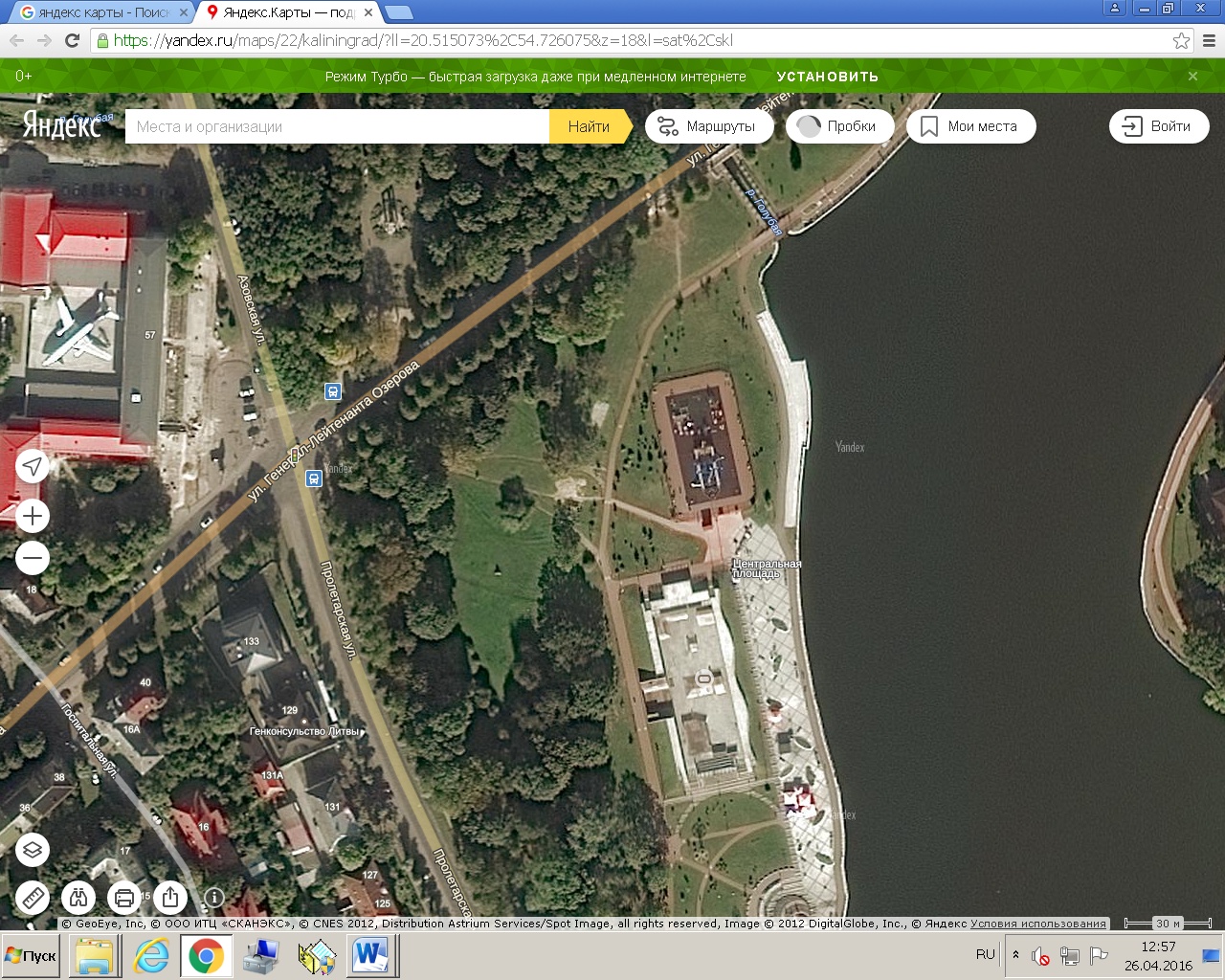 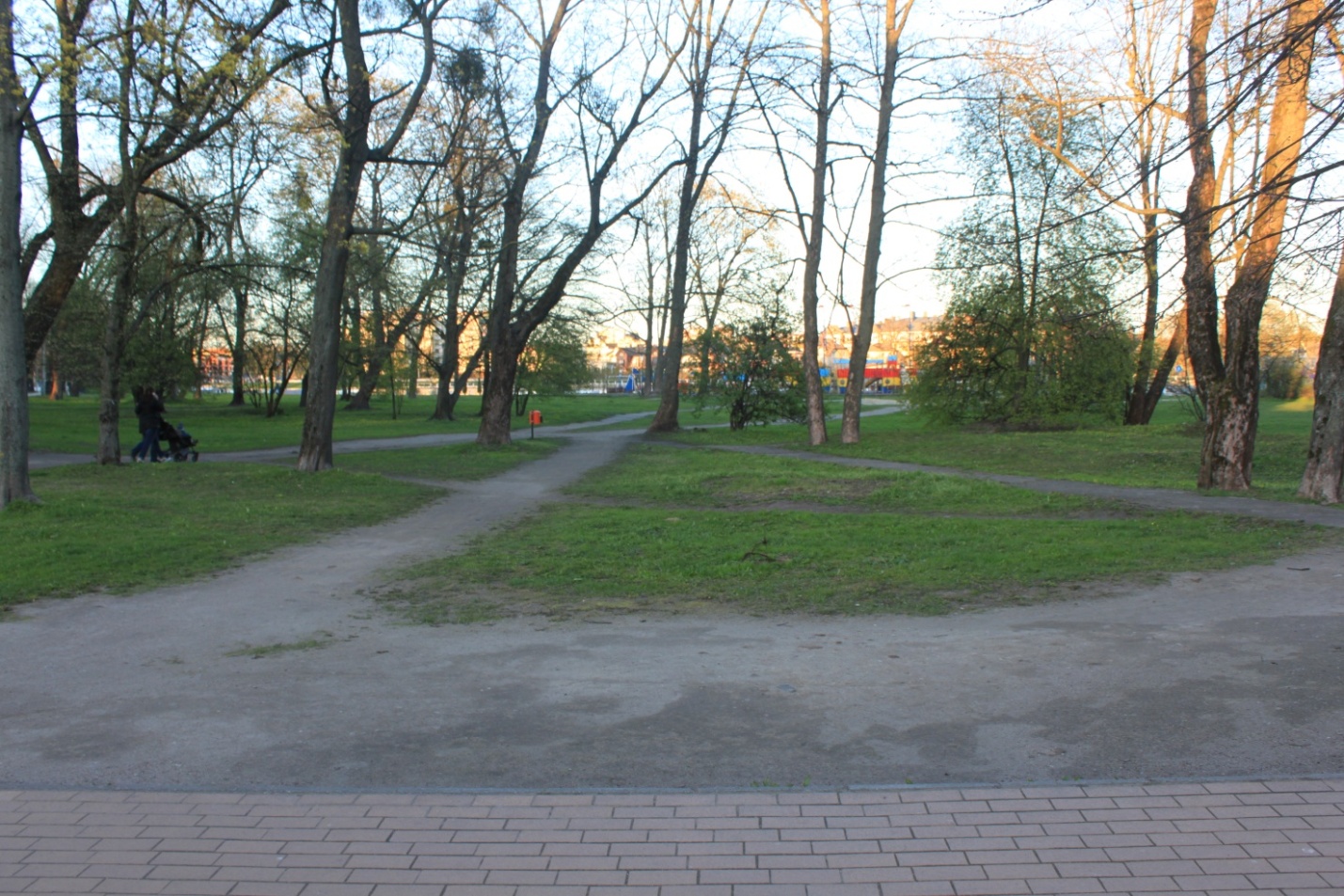 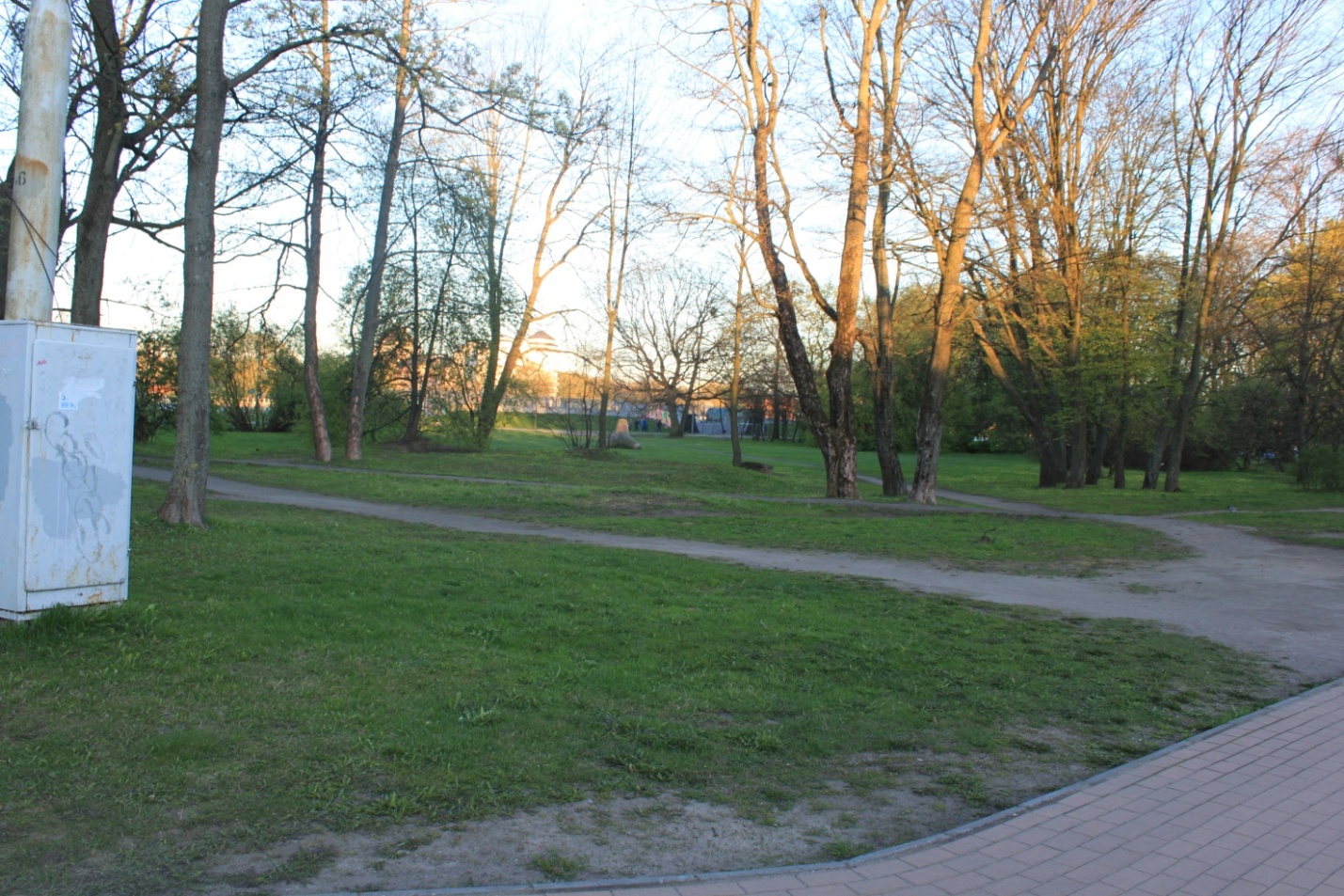 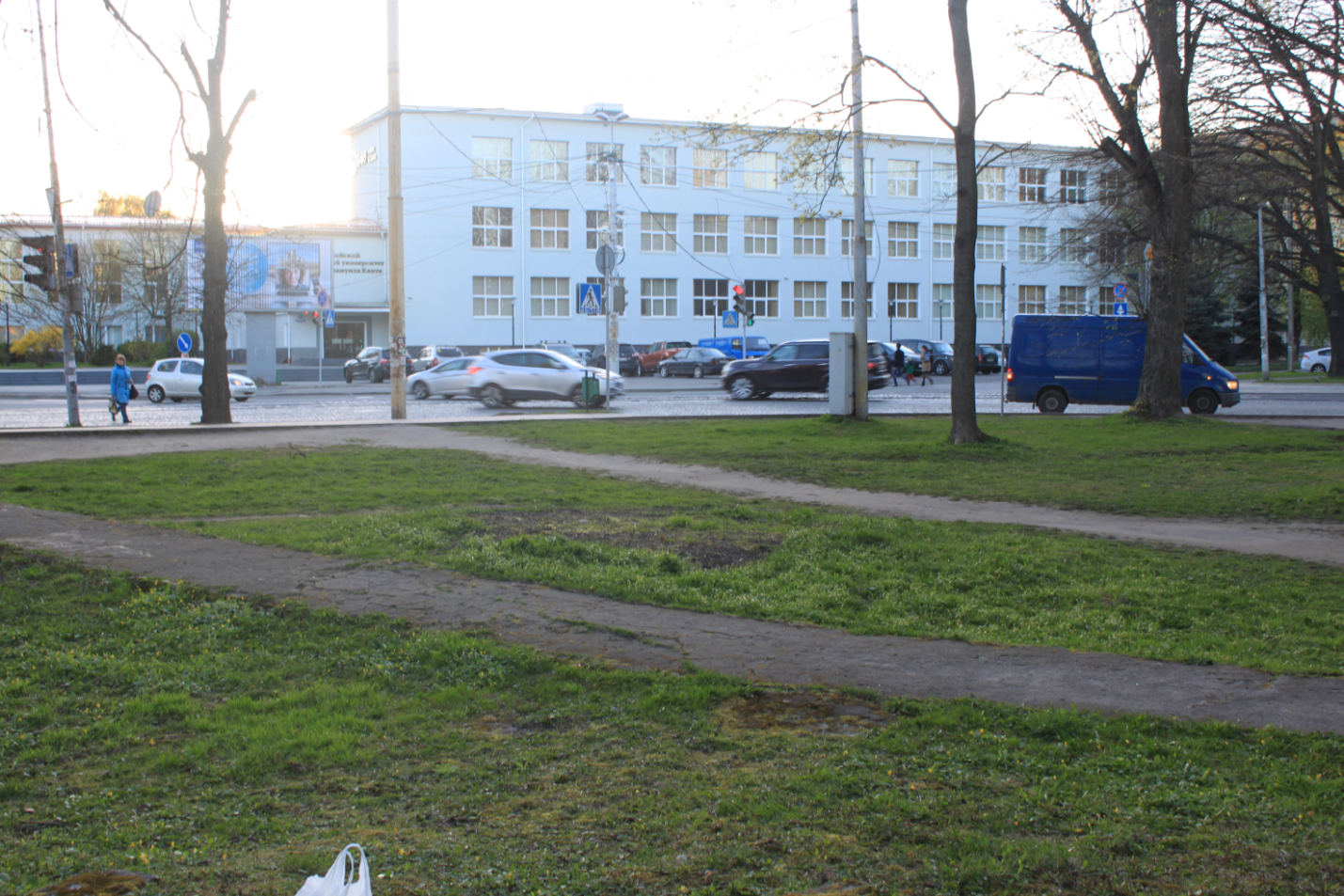 